SIGA AcademyAirtightness WORKSHOPGREAT BRITAIN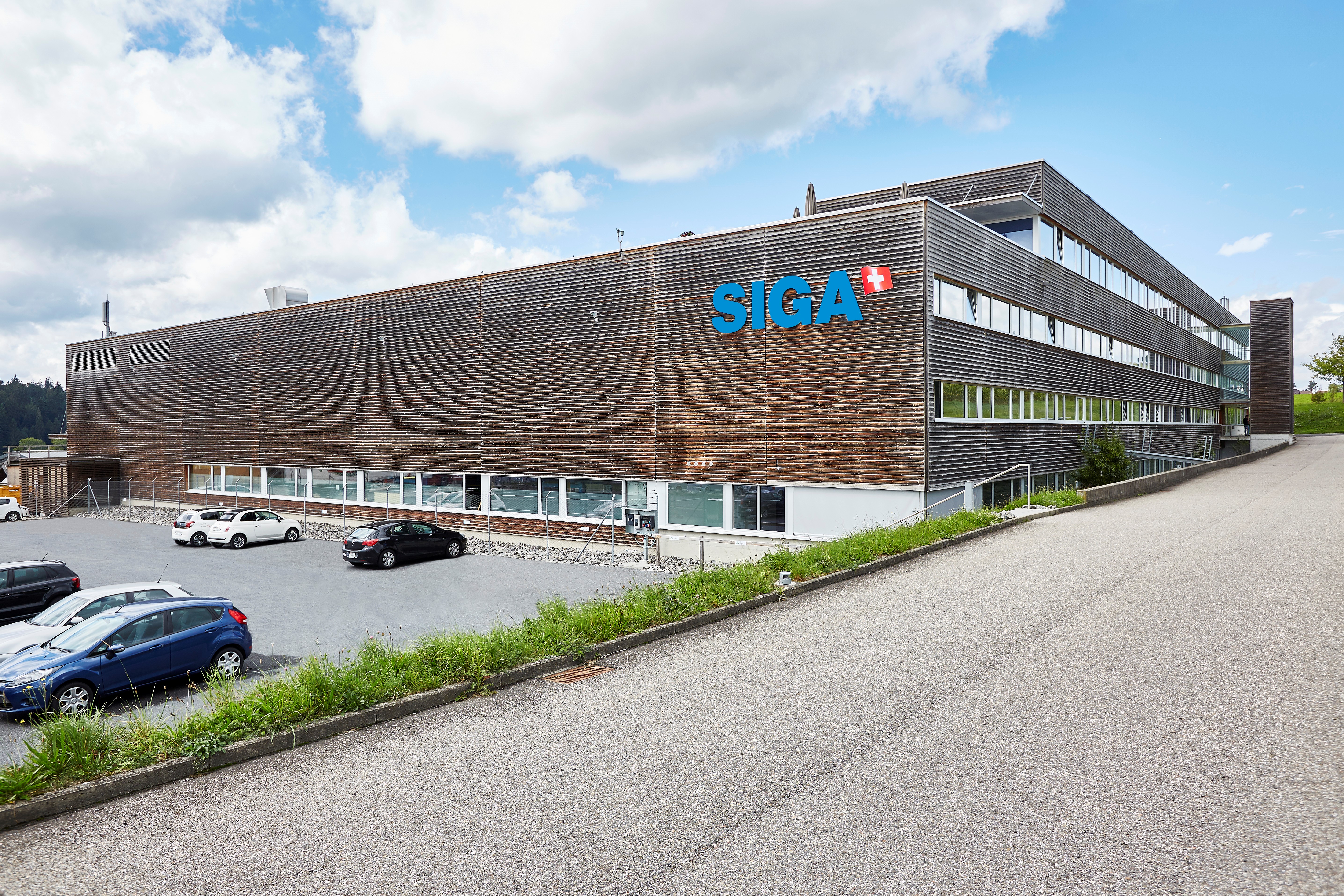 REGISTRATION       DATE        Wednesday, 25th April 2018		Arrival, Excursion, DinnerTHursday, 26th April 2018		Workshop, DepartureREFERENCECWS10982                                      Registration deadline: 12/03/2018TRAVEL   Airport London      Airport BirminghamCLIENT                                          Client-No.: COMPANY                        STREETZIP/TOWNE-MAILPARTICIPANT (max. 2 Person per Company)1. 	Surname/ Name/ Function2. 	Surname/ Name/ FunctionGeneral terms and conditions of the SIGA Academy Workshop Trip1. Conclusion of contractBy completing the SIGA registration form the customer confirms his acceptance of the general terms and conditions of the SIGA Academy Workshop Trip and commits himself to taking part in the workshop. The contract is concluded when the signed form is given to the trainer or sent by email.2. Terms of paymentAfter registration, the participant receives confirmation of his registration by email and an invoice is sent by post. 3. Scope of the service providedThe workshop fee covers the above-mentioned services:4. Cancellation and rebookingNo costs are refunded after registration has been made. All costs resulting from cancellation or rebooking will be charged to the participant.Non-participation or discontinuation of the workshop are regarded as cancellation.When participants travel by air any change of name is equal to a cancellation and rebooking of the flight.If the participant does not take the outward flight, the return flight will be canceled automatically.5. Implementation provisionsSIGA AG may decide to cancel a workshop trip if the number of registrations is insufficient. Persons who have already registered will be informed of the possible cancellation in good time. Workshop fees already paid will be refunded.The participant is responsible for the provision of complete and correct travel formalities (passport/identity documents), and for insurance. SIGA accepts no liability for additional costs caused by the participants during travel, the excursion etc. 6. Jurisdiction, applicable lawThis contract is subject to Swiss law. The place of jurisdiction is Willisau LU.